Załącznik nr 2do Zarządzenia Rektora Nr 4/2021z dnia 19 stycznia 2021 roku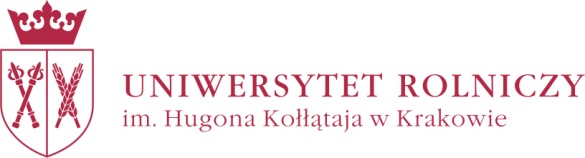 ……………………….. 		…………………………………..          (imię i nazwisko)                                       						(miejscowość i data)PODANIE O PRZYJĘCIE NA STUDIA PODYPLOMOWE LUB INNĄ FORMĘ KSZTAŁCENIAProszę o przyjęcie mnie na studia podyplomowe/inną formę kształcenia* prowadzone/ą 
w Uniwersytecie Rolniczym im. Hugona Kołłątaja w Krakowie, ……………..……………………………………………………………………………………(nazwa studiów lub innej formy kształcenia )w roku akademickim ….………………………….…….…………………………………………(rok realizacji studiów)Do podania załączam:1) kwestionariusz osobowy,2) kserokopię dyplomu ukończenia studiów wyższych – oryginał do wglądu,3) 2 fotografie 35 x 45 mm,4) ………………………………………..       (wpisać inne jeśli wymagane)                     	……………………………………..								     (podpis kandydata)* niepotrzebne skreślić 